HN Administration and IT Network Event (2nd March 2021)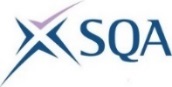 AGENDAWelcome and introduction					Tony HamiltonQualifications Manager, SQASenior EV update						Gillian Westlake								Senior Admin and IT EVCentre Updates						Claire Masterson 								Dundee and Angus CollegeSandra Ferguson  Ayrshire CollegeKathryn LyneborgUHIJacqui BowerEdinburgh CollegeYvonne CrawfordUniversity College Isle of Man  Questions and Answers				  Close								